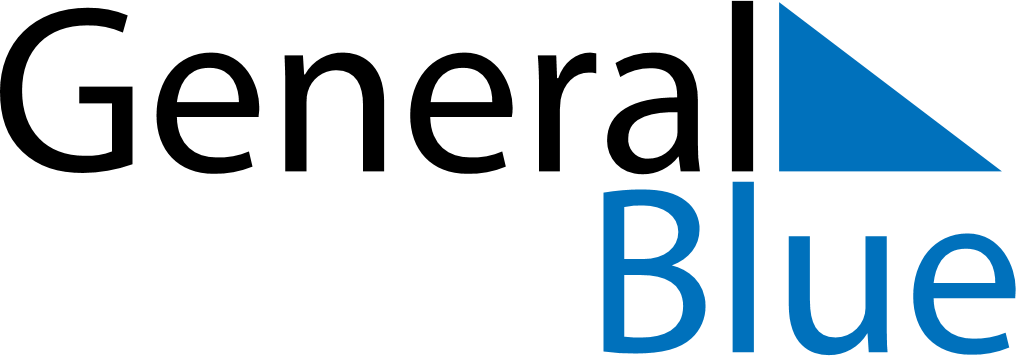 December 2023December 2023December 2023Antigua and BarbudaAntigua and BarbudaMondayTuesdayWednesdayThursdayFridaySaturdaySunday12345678910V.C Bird Day111213141516171819202122232425262728293031Christmas DayBoxing Day